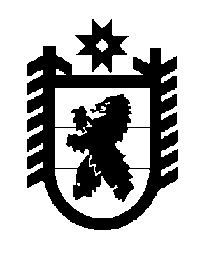 Российская Федерация Республика Карелия    ПРАВИТЕЛЬСТВО РЕСПУБЛИКИ КАРЕЛИЯРАСПОРЯЖЕНИЕот  25 мая 2017 года № 288р-Пг. Петрозаводск 1. Одобрить и подписать Соглашение о взаимодействии в области лесных отношений между Федеральным агентством лесного хозяйства и Правительством Республики Карелия  (далее – Соглашение).2. Определить Министерство по природопользованию и экологии Республики Карелия органом, уполномоченным на выполнение условий Соглашения и представление в установленный срок в Федеральное агентство лесного хозяйства отчета об исполнении Соглашения. Временно исполняющий обязанности
 Главы Республики Карелия                                                   А.О. Парфенчиков